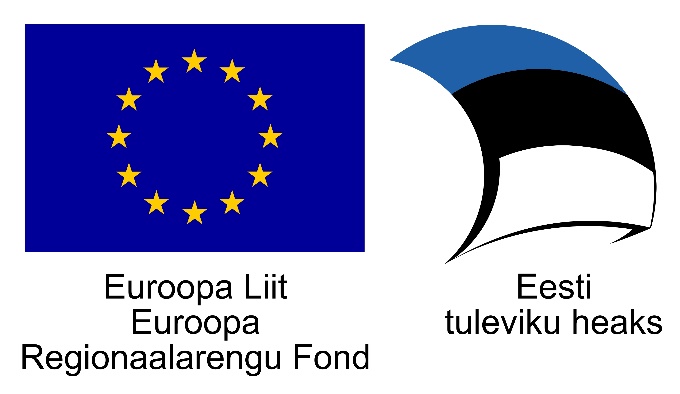 Projekti nimi: Villa LiisuProjekti number: 2014-2020.2.05.17-0014Taotleja: Erivajadustega Inimeste Toetusühing TugiliisuProjekti algus ja lõpp: 01.02.2017-31.07.2018Rahastaja: Euroopa Regionaalarengu Fond, meede: 2014-2020.2.5 Hoolekande taristu arendamine, keskkonna kohandamine puuetega inimeste vajadustele vastavaksValdkond, millesse projekt panustab: 2014-2020.2.5.1 Erihoolekandeasutuste reorganiseerimineProjekti eelarve: 549 480 eurot, sh ERF toetus 467 058 eurotProjekti lühikokkuvõte: Projektiga luuakse Tallinnasse Nõmme linnaosasse Villa Liisusse (Raudtee tn 48A) uus, kaasaegne ja erivajadustega inimeste individuaalseid vajadusi arvestavad kogukonnas elamise teenuseüksus (kokku 14 uut kohta).Projekti raames soetatakse maja, mis remonditakse ning kuhu luuakse kaks peresarnast üksust.Villa Liisu elukeskkond loob väga head tingimused 14 erivajadusega inimesele, kes saavad elada ühiskonnast isoleerimata, kaunis kogukonnas ning nende erivajadusi arvestades. Kontakt:Agne Raudmeesjuhatajaagne@vaimukad.eeTel: 6605067, 56671222